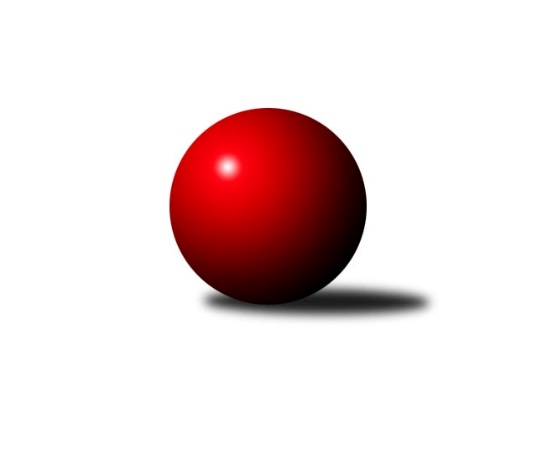 Č.11Ročník 2014/2015	3.5.2024 Krajský přebor OL  2014/2015Statistika 11. kolaTabulka družstev:		družstvo	záp	výh	rem	proh	skore	sety	průměr	body	plné	dorážka	chyby	1.	TJ Kovohutě Břidličná ˝A˝	11	9	0	2	58.0 : 30.0 	(74.0 : 58.0)	2513	18	1738	775	35.2	2.	TJ Sokol Mohelnice	11	7	1	3	49.5 : 38.5 	(73.5 : 58.5)	2475	15	1729	746	40.1	3.	KK Šumperk ˝B˝	11	7	0	4	51.0 : 37.0 	(72.5 : 59.5)	2472	14	1730	743	37.8	4.	TJ Kovohutě Břidličná ˝B˝	11	7	0	4	50.5 : 37.5 	(77.0 : 55.0)	2381	14	1672	710	38.2	5.	KK Zábřeh  ˝C˝	11	5	2	4	44.5 : 43.5 	(63.5 : 68.5)	2436	12	1704	732	41.9	6.	KK PEPINO Bruntál	11	5	0	6	45.0 : 43.0 	(61.0 : 71.0)	2358	10	1658	700	51.5	7.	TJ Horní Benešov ˝C˝	11	5	0	6	42.0 : 46.0 	(60.5 : 71.5)	2385	10	1662	722	49.8	8.	KKŽ Šternberk ˝A˝	11	5	0	6	41.0 : 47.0 	(66.0 : 66.0)	2349	10	1663	687	54.5	9.	KK Jiskra Rýmařov ˝B˝	11	4	1	6	42.0 : 46.0 	(66.5 : 65.5)	2404	9	1678	727	43.5	10.	TJ Tatran Litovel	11	4	0	7	39.0 : 49.0 	(56.5 : 75.5)	2356	8	1642	714	41.9	11.	TJ Horní Benešov ˝D˝	11	3	0	8	36.0 : 52.0 	(65.0 : 67.0)	2391	6	1671	720	48.6	12.	SKK Jeseník ˝B˝	11	3	0	8	29.5 : 58.5 	(56.0 : 76.0)	2321	6	1633	687	43.8Tabulka doma:		družstvo	záp	výh	rem	proh	skore	sety	průměr	body	maximum	minimum	1.	KK PEPINO Bruntál	6	5	0	1	35.0 : 13.0 	(42.0 : 30.0)	2233	10	2276	2175	2.	KK Zábřeh  ˝C˝	6	5	0	1	30.5 : 17.5 	(41.0 : 31.0)	2484	10	2517	2463	3.	TJ Kovohutě Břidličná ˝B˝	5	4	0	1	29.0 : 11.0 	(40.0 : 20.0)	2437	8	2475	2376	4.	TJ Kovohutě Břidličná ˝A˝	5	4	0	1	25.0 : 15.0 	(34.5 : 25.5)	2424	8	2460	2373	5.	KK Šumperk ˝B˝	5	4	0	1	24.5 : 15.5 	(35.5 : 24.5)	2462	8	2508	2372	6.	TJ Horní Benešov ˝C˝	6	4	0	2	25.5 : 22.5 	(36.0 : 36.0)	2472	8	2545	2349	7.	TJ Sokol Mohelnice	5	3	1	1	22.0 : 18.0 	(32.5 : 27.5)	2600	7	2630	2538	8.	KKŽ Šternberk ˝A˝	5	3	0	2	23.0 : 17.0 	(33.5 : 26.5)	2364	6	2428	2281	9.	TJ Horní Benešov ˝D˝	6	3	0	3	23.0 : 25.0 	(39.0 : 33.0)	2374	6	2464	2277	10.	SKK Jeseník ˝B˝	6	3	0	3	23.0 : 25.0 	(36.0 : 36.0)	2492	6	2566	2430	11.	KK Jiskra Rýmařov ˝B˝	6	2	1	3	22.0 : 26.0 	(34.5 : 37.5)	2451	5	2505	2416	12.	TJ Tatran Litovel	5	2	0	3	19.0 : 21.0 	(29.5 : 30.5)	2488	4	2550	2411Tabulka venku:		družstvo	záp	výh	rem	proh	skore	sety	průměr	body	maximum	minimum	1.	TJ Kovohutě Břidličná ˝A˝	6	5	0	1	33.0 : 15.0 	(39.5 : 32.5)	2528	10	2601	2476	2.	TJ Sokol Mohelnice	6	4	0	2	27.5 : 20.5 	(41.0 : 31.0)	2455	8	2576	2345	3.	KK Šumperk ˝B˝	6	3	0	3	26.5 : 21.5 	(37.0 : 35.0)	2474	6	2569	2395	4.	TJ Kovohutě Břidličná ˝B˝	6	3	0	3	21.5 : 26.5 	(37.0 : 35.0)	2386	6	2541	2179	5.	KK Jiskra Rýmařov ˝B˝	5	2	0	3	20.0 : 20.0 	(32.0 : 28.0)	2395	4	2568	2146	6.	TJ Tatran Litovel	6	2	0	4	20.0 : 28.0 	(27.0 : 45.0)	2330	4	2427	2148	7.	KKŽ Šternberk ˝A˝	6	2	0	4	18.0 : 30.0 	(32.5 : 39.5)	2347	4	2454	2087	8.	TJ Horní Benešov ˝C˝	5	1	0	4	16.5 : 23.5 	(24.5 : 35.5)	2373	2	2485	2305	9.	KK Zábřeh  ˝C˝	5	0	2	3	14.0 : 26.0 	(22.5 : 37.5)	2426	2	2634	2310	10.	TJ Horní Benešov ˝D˝	5	0	0	5	13.0 : 27.0 	(26.0 : 34.0)	2395	0	2558	2303	11.	KK PEPINO Bruntál	5	0	0	5	10.0 : 30.0 	(19.0 : 41.0)	2382	0	2455	2317	12.	SKK Jeseník ˝B˝	5	0	0	5	6.5 : 33.5 	(20.0 : 40.0)	2286	0	2428	2081Tabulka podzimní části:		družstvo	záp	výh	rem	proh	skore	sety	průměr	body	doma	venku	1.	TJ Kovohutě Břidličná ˝A˝	11	9	0	2	58.0 : 30.0 	(74.0 : 58.0)	2513	18 	4 	0 	1 	5 	0 	1	2.	TJ Sokol Mohelnice	11	7	1	3	49.5 : 38.5 	(73.5 : 58.5)	2475	15 	3 	1 	1 	4 	0 	2	3.	KK Šumperk ˝B˝	11	7	0	4	51.0 : 37.0 	(72.5 : 59.5)	2472	14 	4 	0 	1 	3 	0 	3	4.	TJ Kovohutě Břidličná ˝B˝	11	7	0	4	50.5 : 37.5 	(77.0 : 55.0)	2381	14 	4 	0 	1 	3 	0 	3	5.	KK Zábřeh  ˝C˝	11	5	2	4	44.5 : 43.5 	(63.5 : 68.5)	2436	12 	5 	0 	1 	0 	2 	3	6.	KK PEPINO Bruntál	11	5	0	6	45.0 : 43.0 	(61.0 : 71.0)	2358	10 	5 	0 	1 	0 	0 	5	7.	TJ Horní Benešov ˝C˝	11	5	0	6	42.0 : 46.0 	(60.5 : 71.5)	2385	10 	4 	0 	2 	1 	0 	4	8.	KKŽ Šternberk ˝A˝	11	5	0	6	41.0 : 47.0 	(66.0 : 66.0)	2349	10 	3 	0 	2 	2 	0 	4	9.	KK Jiskra Rýmařov ˝B˝	11	4	1	6	42.0 : 46.0 	(66.5 : 65.5)	2404	9 	2 	1 	3 	2 	0 	3	10.	TJ Tatran Litovel	11	4	0	7	39.0 : 49.0 	(56.5 : 75.5)	2356	8 	2 	0 	3 	2 	0 	4	11.	TJ Horní Benešov ˝D˝	11	3	0	8	36.0 : 52.0 	(65.0 : 67.0)	2391	6 	3 	0 	3 	0 	0 	5	12.	SKK Jeseník ˝B˝	11	3	0	8	29.5 : 58.5 	(56.0 : 76.0)	2321	6 	3 	0 	3 	0 	0 	5Tabulka jarní části:		družstvo	záp	výh	rem	proh	skore	sety	průměr	body	doma	venku	1.	KK Šumperk ˝B˝	0	0	0	0	0.0 : 0.0 	(0.0 : 0.0)	0	0 	0 	0 	0 	0 	0 	0 	2.	TJ Horní Benešov ˝C˝	0	0	0	0	0.0 : 0.0 	(0.0 : 0.0)	0	0 	0 	0 	0 	0 	0 	0 	3.	TJ Horní Benešov ˝D˝	0	0	0	0	0.0 : 0.0 	(0.0 : 0.0)	0	0 	0 	0 	0 	0 	0 	0 	4.	KK Jiskra Rýmařov ˝B˝	0	0	0	0	0.0 : 0.0 	(0.0 : 0.0)	0	0 	0 	0 	0 	0 	0 	0 	5.	KK PEPINO Bruntál	0	0	0	0	0.0 : 0.0 	(0.0 : 0.0)	0	0 	0 	0 	0 	0 	0 	0 	6.	KK Zábřeh  ˝C˝	0	0	0	0	0.0 : 0.0 	(0.0 : 0.0)	0	0 	0 	0 	0 	0 	0 	0 	7.	SKK Jeseník ˝B˝	0	0	0	0	0.0 : 0.0 	(0.0 : 0.0)	0	0 	0 	0 	0 	0 	0 	0 	8.	TJ Sokol Mohelnice	0	0	0	0	0.0 : 0.0 	(0.0 : 0.0)	0	0 	0 	0 	0 	0 	0 	0 	9.	TJ Kovohutě Břidličná ˝B˝	0	0	0	0	0.0 : 0.0 	(0.0 : 0.0)	0	0 	0 	0 	0 	0 	0 	0 	10.	TJ Kovohutě Břidličná ˝A˝	0	0	0	0	0.0 : 0.0 	(0.0 : 0.0)	0	0 	0 	0 	0 	0 	0 	0 	11.	KKŽ Šternberk ˝A˝	0	0	0	0	0.0 : 0.0 	(0.0 : 0.0)	0	0 	0 	0 	0 	0 	0 	0 	12.	TJ Tatran Litovel	0	0	0	0	0.0 : 0.0 	(0.0 : 0.0)	0	0 	0 	0 	0 	0 	0 	0 Zisk bodů pro družstvo:		jméno hráče	družstvo	body	zápasy	v %	dílčí body	sety	v %	1.	Petr Pick 	KKŽ Šternberk ˝A˝ 	9	/	11	(82%)	16.5	/	22	(75%)	2.	Michael Dostál 	TJ Horní Benešov ˝D˝ 	9	/	11	(82%)	15.5	/	22	(70%)	3.	Ivo Mrhal ml. ml.	TJ Kovohutě Břidličná ˝A˝ 	8.5	/	10	(85%)	14	/	20	(70%)	4.	Leoš Řepka 	TJ Kovohutě Břidličná ˝A˝ 	8	/	8	(100%)	12	/	16	(75%)	5.	Pavel Ďuriš ml. 	KKŽ Šternberk ˝A˝ 	8	/	10	(80%)	15	/	20	(75%)	6.	Zdeněk Smrža 	TJ Horní Benešov ˝D˝ 	8	/	10	(80%)	13.5	/	20	(68%)	7.	Milan Vymazal 	KK Šumperk ˝B˝ 	8	/	11	(73%)	13	/	22	(59%)	8.	Miroslav Bodanský 	KK Zábřeh  ˝C˝ 	7.5	/	11	(68%)	14	/	22	(64%)	9.	Jaromír Janošec 	TJ Tatran Litovel 	7	/	9	(78%)	13	/	18	(72%)	10.	Ľudovit Kumi 	TJ Sokol Mohelnice 	7	/	9	(78%)	13	/	18	(72%)	11.	Rostislav Krejčí 	TJ Sokol Mohelnice 	7	/	10	(70%)	13.5	/	20	(68%)	12.	Zdeněk Chmela ml. ml.	TJ Kovohutě Břidličná ˝B˝ 	7	/	10	(70%)	13	/	20	(65%)	13.	Stanislav Brosinger 	TJ Tatran Litovel 	7	/	10	(70%)	12	/	20	(60%)	14.	Miloslav Krchov 	TJ Kovohutě Břidličná ˝B˝ 	7	/	11	(64%)	13	/	22	(59%)	15.	Zdeněk Fiury st. st.	TJ Kovohutě Břidličná ˝B˝ 	6.5	/	10	(65%)	13	/	20	(65%)	16.	Miloslav Petrů 	TJ Horní Benešov ˝C˝ 	6.5	/	11	(59%)	12	/	22	(55%)	17.	Michal Rašťák 	TJ Horní Benešov ˝C˝ 	6.5	/	11	(59%)	11	/	22	(50%)	18.	Martin Mikeska 	KK Jiskra Rýmařov ˝B˝ 	6.5	/	11	(59%)	10.5	/	22	(48%)	19.	Luděk Zeman 	TJ Horní Benešov ˝C˝ 	6	/	8	(75%)	13	/	16	(81%)	20.	Tomáš Janalík 	KK PEPINO Bruntál 	6	/	8	(75%)	12	/	16	(75%)	21.	Zdeněk Fiury ml. ml.	TJ Kovohutě Břidličná ˝B˝ 	6	/	9	(67%)	12	/	18	(67%)	22.	Petr Chlachula 	KK Jiskra Rýmařov ˝B˝ 	6	/	9	(67%)	9	/	18	(50%)	23.	Zdeněk Šebesta 	TJ Sokol Mohelnice 	6	/	10	(60%)	14	/	20	(70%)	24.	Marek Hampl 	KK Jiskra Rýmařov ˝B˝ 	6	/	10	(60%)	13	/	20	(65%)	25.	Ludvík Vymazal 	TJ Tatran Litovel 	6	/	11	(55%)	12	/	22	(55%)	26.	Jaroslav Vymazal 	KK Šumperk ˝B˝ 	6	/	11	(55%)	12	/	22	(55%)	27.	Jan Doseděl 	TJ Kovohutě Břidličná ˝A˝ 	6	/	11	(55%)	11.5	/	22	(52%)	28.	Jan Mlčák 	KK PEPINO Bruntál 	6	/	11	(55%)	8	/	22	(36%)	29.	Miroslav Mrkos 	KK Šumperk ˝B˝ 	5.5	/	9	(61%)	8.5	/	18	(47%)	30.	Čestmír Řepka 	TJ Kovohutě Břidličná ˝A˝ 	5.5	/	11	(50%)	8.5	/	22	(39%)	31.	Věra Tomanová 	KK Jiskra Rýmařov ˝B˝ 	5	/	6	(83%)	11	/	12	(92%)	32.	Zdeněk Sobota 	TJ Sokol Mohelnice 	5	/	8	(63%)	11	/	16	(69%)	33.	Petr Dankovič ml. 	TJ Horní Benešov ˝D˝ 	5	/	8	(63%)	8.5	/	16	(53%)	34.	František Ocelák 	KK PEPINO Bruntál 	5	/	8	(63%)	8	/	16	(50%)	35.	David Láčík 	TJ Horní Benešov ˝C˝ 	5	/	8	(63%)	8	/	16	(50%)	36.	Jiří Kráčmar 	TJ Tatran Litovel 	5	/	9	(56%)	7	/	18	(39%)	37.	Pavel Heinisch 	KK Šumperk ˝B˝ 	5	/	10	(50%)	12	/	20	(60%)	38.	František Langer 	KK Zábřeh  ˝C˝ 	5	/	10	(50%)	11	/	20	(55%)	39.	Martin Mikulič 	KK Šumperk ˝B˝ 	4.5	/	8	(56%)	10	/	16	(63%)	40.	Tomáš Potácel 	TJ Sokol Mohelnice 	4.5	/	8	(56%)	8	/	16	(50%)	41.	Miloslav Kovář 	SKK Jeseník ˝B˝ 	4.5	/	9	(50%)	9	/	18	(50%)	42.	Miroslav Štěpán 	KK Zábřeh  ˝C˝ 	4.5	/	11	(41%)	7	/	22	(32%)	43.	Jan Semrád 	KK Šumperk ˝B˝ 	4	/	5	(80%)	7	/	10	(70%)	44.	Tomáš Fiury 	TJ Kovohutě Břidličná ˝A˝ 	4	/	7	(57%)	10	/	14	(71%)	45.	Martin Vitásek 	KK Zábřeh  ˝C˝ 	4	/	7	(57%)	9	/	14	(64%)	46.	Martin Kaduk 	KK PEPINO Bruntál 	4	/	8	(50%)	9	/	16	(56%)	47.	Petr Otáhal 	TJ Kovohutě Břidličná ˝B˝ 	4	/	8	(50%)	8	/	16	(50%)	48.	Aneta Kubešová 	TJ Horní Benešov ˝C˝ 	4	/	8	(50%)	6.5	/	16	(41%)	49.	Josef Mikeska 	KK Jiskra Rýmařov ˝B˝ 	4	/	9	(44%)	8	/	18	(44%)	50.	Jiří Polášek 	KK Jiskra Rýmařov ˝B˝ 	4	/	9	(44%)	8	/	18	(44%)	51.	Josef Novotný 	KK PEPINO Bruntál 	4	/	9	(44%)	7	/	18	(39%)	52.	Josef Veselý 	TJ Kovohutě Břidličná ˝B˝ 	4	/	10	(40%)	11	/	20	(55%)	53.	Jiří Procházka 	TJ Kovohutě Břidličná ˝A˝ 	4	/	10	(40%)	10	/	20	(50%)	54.	Jaroslav Jílek 	TJ Sokol Mohelnice 	4	/	10	(40%)	8	/	20	(40%)	55.	Jaromír Hendrych st. 	TJ Horní Benešov ˝C˝ 	4	/	10	(40%)	8	/	20	(40%)	56.	Pavel Smejkal 	KKŽ Šternberk ˝A˝ 	4	/	11	(36%)	12	/	22	(55%)	57.	Michal Strachota 	KK Šumperk ˝B˝ 	4	/	11	(36%)	10	/	22	(45%)	58.	Jiří Večeřa 	TJ Kovohutě Břidličná ˝A˝ 	3	/	6	(50%)	5	/	12	(42%)	59.	Jiří Karafiát 	KK Zábřeh  ˝C˝ 	3	/	7	(43%)	7	/	14	(50%)	60.	Pavel Dvořák 	KK PEPINO Bruntál 	3	/	7	(43%)	6	/	14	(43%)	61.	Richard Janalík 	KK PEPINO Bruntál 	3	/	7	(43%)	5	/	14	(36%)	62.	Karel Kučera 	SKK Jeseník ˝B˝ 	3	/	8	(38%)	8	/	16	(50%)	63.	Emil Pick 	KKŽ Šternberk ˝A˝ 	3	/	9	(33%)	8	/	18	(44%)	64.	Marek Bilíček 	TJ Horní Benešov ˝D˝ 	3	/	9	(33%)	7.5	/	18	(42%)	65.	Vladimír Moravec 	SKK Jeseník ˝B˝ 	3	/	9	(33%)	7	/	18	(39%)	66.	Alena Vrbová 	SKK Jeseník ˝B˝ 	3	/	10	(30%)	8	/	20	(40%)	67.	Zdeňka Habartová 	TJ Horní Benešov ˝D˝ 	3	/	11	(27%)	10	/	22	(45%)	68.	Václav Čamek 	KK Zábřeh  ˝C˝ 	3	/	11	(27%)	7	/	22	(32%)	69.	Eva Křápková 	SKK Jeseník ˝B˝ 	2.5	/	10	(25%)	6	/	20	(30%)	70.	Rostislav Cundrla 	SKK Jeseník ˝B˝ 	2	/	3	(67%)	4	/	6	(67%)	71.	Lukáš Janalík 	KK PEPINO Bruntál 	2	/	3	(67%)	3	/	6	(50%)	72.	Zdeněk Hudec 	KK PEPINO Bruntál 	2	/	4	(50%)	3	/	8	(38%)	73.	Jaroslav Ďulík 	TJ Tatran Litovel 	2	/	6	(33%)	2	/	12	(17%)	74.	Zdeněk Chmela st. st.	TJ Kovohutě Břidličná ˝B˝ 	2	/	7	(29%)	7	/	14	(50%)	75.	Jindřich Gavenda 	KKŽ Šternberk ˝A˝ 	2	/	7	(29%)	4	/	14	(29%)	76.	Pavel Ďuriš st. 	KKŽ Šternberk ˝A˝ 	2	/	9	(22%)	4.5	/	18	(25%)	77.	Miroslav Sigmund 	TJ Tatran Litovel 	2	/	9	(22%)	4.5	/	18	(25%)	78.	Dagmar Jílková 	TJ Sokol Mohelnice 	2	/	10	(20%)	6	/	20	(30%)	79.	Kamila Chládková 	KK Zábřeh  ˝C˝ 	1.5	/	2	(75%)	3	/	4	(75%)	80.	Jana Fousková 	SKK Jeseník ˝B˝ 	1.5	/	7	(21%)	4	/	14	(29%)	81.	Michal Ihnát 	KK Jiskra Rýmařov ˝B˝ 	1.5	/	9	(17%)	6	/	18	(33%)	82.	Kamil Vinklárek 	KKŽ Šternberk ˝A˝ 	1	/	1	(100%)	2	/	2	(100%)	83.	Jiří Vrobel 	TJ Tatran Litovel 	1	/	1	(100%)	2	/	2	(100%)	84.	Leoš Řepka ml. 	TJ Kovohutě Břidličná ˝A˝ 	1	/	1	(100%)	2	/	2	(100%)	85.	Helena Sobčáková 	KK Zábřeh  ˝C˝ 	1	/	1	(100%)	2	/	2	(100%)	86.	Jiří Vrba ml. 	SKK Jeseník ˝B˝ 	1	/	1	(100%)	2	/	2	(100%)	87.	Zdeněk Janoud 	SKK Jeseník ˝B˝ 	1	/	1	(100%)	2	/	2	(100%)	88.	Zdeněk Kment 	TJ Horní Benešov ˝D˝ 	1	/	2	(50%)	2	/	4	(50%)	89.	Petra Rozsypalová 	SKK Jeseník ˝B˝ 	1	/	2	(50%)	1	/	4	(25%)	90.	Rudolf Starchoň 	KK Jiskra Rýmařov ˝B˝ 	1	/	2	(50%)	1	/	4	(25%)	91.	Miroslav Setinský 	SKK Jeseník ˝B˝ 	1	/	4	(25%)	4	/	8	(50%)	92.	Jan Kolář 	KK Zábřeh  ˝C˝ 	1	/	4	(25%)	3	/	8	(38%)	93.	Zbyněk Tesař 	TJ Horní Benešov ˝D˝ 	1	/	6	(17%)	4	/	12	(33%)	94.	Jaromír Vémola 	KKŽ Šternberk ˝A˝ 	1	/	7	(14%)	2	/	14	(14%)	95.	Jaroslav Vidim 	TJ Tatran Litovel 	1	/	11	(9%)	4	/	22	(18%)	96.	David Kaluža 	TJ Horní Benešov ˝C˝ 	0	/	1	(0%)	1	/	2	(50%)	97.	Tomáš Pěnička 	KK Zábřeh  ˝C˝ 	0	/	1	(0%)	0.5	/	2	(25%)	98.	Miroslav Petřek st.	TJ Horní Benešov ˝D˝ 	0	/	1	(0%)	0	/	2	(0%)	99.	Petr Šrot 	KK Šumperk ˝B˝ 	0	/	1	(0%)	0	/	2	(0%)	100.	Iveta Krejčová 	TJ Sokol Mohelnice 	0	/	1	(0%)	0	/	2	(0%)	101.	Ladislav Podhorský 	KK PEPINO Bruntál 	0	/	1	(0%)	0	/	2	(0%)	102.	Ivo Mrhal st.	TJ Kovohutě Břidličná ˝B˝ 	0	/	1	(0%)	0	/	2	(0%)	103.	Pavla Hendrychová 	TJ Horní Benešov ˝D˝ 	0	/	2	(0%)	1	/	4	(25%)	104.	Radomila Janoudová 	SKK Jeseník ˝B˝ 	0	/	2	(0%)	1	/	4	(25%)	105.	Vilém Berger 	TJ Kovohutě Břidličná ˝A˝ 	0	/	2	(0%)	1	/	4	(25%)	106.	Jindřich Dankovič 	TJ Horní Benešov ˝D˝ 	0	/	3	(0%)	1	/	6	(17%)	107.	Michal Vavrák 	TJ Horní Benešov ˝C˝ 	0	/	4	(0%)	0	/	8	(0%)Průměry na kuželnách:		kuželna	průměr	plné	dorážka	chyby	výkon na hráče	1.	TJ MEZ Mohelnice, 1-2	2581	1786	795	36.6	(430.3)	2.	TJ Tatran Litovel, 1-2	2486	1723	763	38.4	(414.5)	3.	SKK Jeseník, 1-4	2483	1726	757	39.2	(414.0)	4.	KK Zábřeh, 1-4	2454	1708	746	43.1	(409.1)	5.	KK Jiskra Rýmařov, 1-4	2438	1691	746	38.8	(406.3)	6.	KK Šumperk, 1-4	2432	1671	761	36.0	(405.5)	7.	 Horní Benešov, 1-4	2420	1701	719	50.8	(403.5)	8.	TJ Kovohutě Břidličná, 1-2	2399	1670	729	38.4	(399.9)	9.	KKŽ Šternberk, 1-2	2351	1667	684	55.6	(391.9)	10.	KK Pepino Bruntál, 1-2	2195	1560	634	57.5	(365.9)Nejlepší výkony na kuželnách:TJ MEZ Mohelnice, 1-2KK Zábřeh  ˝C˝	2634	4. kolo	Tomáš Potácel 	TJ Sokol Mohelnice	491	6. koloTJ Sokol Mohelnice	2630	6. kolo	Jaroslav Vymazal 	KK Šumperk ˝B˝	481	10. koloTJ Sokol Mohelnice	2626	4. kolo	Miroslav Bodanský 	KK Zábřeh  ˝C˝	477	4. koloTJ Sokol Mohelnice	2625	10. kolo	Ivo Mrhal ml. ml.	TJ Kovohutě Břidličná ˝A˝	470	8. koloTJ Kovohutě Břidličná ˝A˝	2601	8. kolo	Čestmír Řepka 	TJ Kovohutě Břidličná ˝A˝	468	8. koloTJ Sokol Mohelnice	2580	8. kolo	Rostislav Krejčí 	TJ Sokol Mohelnice	465	10. koloKK Šumperk ˝B˝	2569	10. kolo	Zdeněk Sobota 	TJ Sokol Mohelnice	464	4. koloTJ Horní Benešov ˝D˝	2558	6. kolo	Jiří Karafiát 	KK Zábřeh  ˝C˝	454	4. koloTJ Sokol Mohelnice	2538	2. kolo	Helena Sobčáková 	KK Zábřeh  ˝C˝	453	4. koloKK PEPINO Bruntál	2455	2. kolo	Pavel Heinisch 	KK Šumperk ˝B˝	452	10. koloTJ Tatran Litovel, 1-2TJ Kovohutě Břidličná ˝A˝	2572	3. kolo	Stanislav Brosinger 	TJ Tatran Litovel	472	9. koloTJ Tatran Litovel	2550	9. kolo	Ivo Mrhal ml. ml.	TJ Kovohutě Břidličná ˝A˝	460	3. koloKK Šumperk ˝B˝	2548	5. kolo	Stanislav Brosinger 	TJ Tatran Litovel	454	3. koloTJ Tatran Litovel	2534	3. kolo	Jaroslav Vymazal 	KK Šumperk ˝B˝	454	5. koloTJ Sokol Mohelnice	2510	7. kolo	Jaromír Janošec 	TJ Tatran Litovel	453	3. koloKK Jiskra Rýmařov ˝B˝	2493	9. kolo	Rostislav Krejčí 	TJ Sokol Mohelnice	450	7. koloTJ Tatran Litovel	2484	11. kolo	Josef Mikeska 	KK Jiskra Rýmařov ˝B˝	450	9. koloTJ Tatran Litovel	2460	7. kolo	Zdeněk Sobota 	TJ Sokol Mohelnice	443	7. koloTJ Tatran Litovel	2411	5. kolo	Jan Doseděl 	TJ Kovohutě Břidličná ˝A˝	442	3. koloSKK Jeseník ˝B˝	2305	11. kolo	Jiří Kráčmar 	TJ Tatran Litovel	441	3. koloSKK Jeseník, 1-4KK Jiskra Rýmařov ˝B˝	2568	7. kolo	Zdeněk Janoud 	SKK Jeseník ˝B˝	460	3. koloSKK Jeseník ˝B˝	2566	5. kolo	Ľudovit Kumi 	TJ Sokol Mohelnice	450	5. koloSKK Jeseník ˝B˝	2540	9. kolo	Miloslav Kovář 	SKK Jeseník ˝B˝	448	5. koloSKK Jeseník ˝B˝	2503	7. kolo	Michal Ihnát 	KK Jiskra Rýmařov ˝B˝	448	7. koloTJ Horní Benešov ˝C˝	2485	9. kolo	Pavel Heinisch 	KK Šumperk ˝B˝	447	3. koloTJ Sokol Mohelnice	2483	5. kolo	Jana Fousková 	SKK Jeseník ˝B˝	444	9. koloKK Šumperk ˝B˝	2482	3. kolo	Michal Rašťák 	TJ Horní Benešov ˝C˝	444	9. koloTJ Kovohutě Břidličná ˝A˝	2476	1. kolo	Věra Tomanová 	KK Jiskra Rýmařov ˝B˝	443	7. koloSKK Jeseník ˝B˝	2471	10. kolo	Jiří Vrba ml. 	SKK Jeseník ˝B˝	442	1. koloSKK Jeseník ˝B˝	2442	1. kolo	Jaroslav Vymazal 	KK Šumperk ˝B˝	440	3. koloKK Zábřeh, 1-4TJ Kovohutě Břidličná ˝B˝	2541	1. kolo	Miroslav Sigmund 	TJ Tatran Litovel	444	10. koloKK Zábřeh  ˝C˝	2517	10. kolo	Miroslav Štěpán 	KK Zábřeh  ˝C˝	444	5. koloKK Zábřeh  ˝C˝	2495	5. kolo	Miloslav Krchov 	TJ Kovohutě Břidličná ˝B˝	443	1. koloKK Zábřeh  ˝C˝	2485	3. kolo	David Láčík 	TJ Horní Benešov ˝C˝	441	7. koloKK Zábřeh  ˝C˝	2476	8. kolo	František Langer 	KK Zábřeh  ˝C˝	440	8. koloKK Zábřeh  ˝C˝	2468	1. kolo	Martin Vitásek 	KK Zábřeh  ˝C˝	440	1. koloKK Zábřeh  ˝C˝	2463	7. kolo	Martin Vitásek 	KK Zábřeh  ˝C˝	439	3. koloSKK Jeseník ˝B˝	2428	8. kolo	Alena Vrbová 	SKK Jeseník ˝B˝	436	8. koloKK PEPINO Bruntál	2416	5. kolo	Václav Čamek 	KK Zábřeh  ˝C˝	433	10. koloKKŽ Šternberk ˝A˝	2416	3. kolo	Zdeněk Chmela st. st.	TJ Kovohutě Břidličná ˝B˝	432	1. koloKK Jiskra Rýmařov, 1-4TJ Kovohutě Břidličná ˝A˝	2513	10. kolo	Martin Vitásek 	KK Zábřeh  ˝C˝	457	6. koloKK Jiskra Rýmařov ˝B˝	2505	10. kolo	Věra Tomanová 	KK Jiskra Rýmařov ˝B˝	452	6. koloKK Jiskra Rýmařov ˝B˝	2459	5. kolo	Petr Chlachula 	KK Jiskra Rýmařov ˝B˝	441	1. koloKK Zábřeh  ˝C˝	2456	6. kolo	Martin Mikeska 	KK Jiskra Rýmařov ˝B˝	441	3. koloKK Jiskra Rýmařov ˝B˝	2455	6. kolo	Martin Mikeska 	KK Jiskra Rýmařov ˝B˝	439	5. koloKK Šumperk ˝B˝	2448	1. kolo	Leoš Řepka 	TJ Kovohutě Břidličná ˝A˝	438	10. koloKK Jiskra Rýmařov ˝B˝	2443	1. kolo	Ivo Mrhal ml. ml.	TJ Kovohutě Břidličná ˝A˝	438	10. koloKK Jiskra Rýmařov ˝B˝	2429	8. kolo	Marek Hampl 	KK Jiskra Rýmařov ˝B˝	437	6. koloTJ Sokol Mohelnice	2418	3. kolo	Marek Hampl 	KK Jiskra Rýmařov ˝B˝	435	10. koloKK Jiskra Rýmařov ˝B˝	2416	3. kolo	Marek Bilíček 	TJ Horní Benešov ˝D˝	431	8. koloKK Šumperk, 1-4KK Šumperk ˝B˝	2508	11. kolo	Jaroslav Vymazal 	KK Šumperk ˝B˝	473	2. koloKK Šumperk ˝B˝	2502	6. kolo	Pavel Ďuriš ml. 	KKŽ Šternberk ˝A˝	455	9. koloTJ Kovohutě Břidličná ˝A˝	2495	6. kolo	Zdeněk Smrža 	TJ Horní Benešov ˝D˝	447	4. koloKK Šumperk ˝B˝	2488	2. kolo	Ivo Mrhal ml. ml.	TJ Kovohutě Břidličná ˝A˝	445	6. koloKKŽ Šternberk ˝A˝	2454	9. kolo	Miroslav Mrkos 	KK Šumperk ˝B˝	438	11. koloKK Šumperk ˝B˝	2442	4. kolo	Pavel Heinisch 	KK Šumperk ˝B˝	436	11. koloKK Šumperk ˝B˝	2372	9. kolo	Jaroslav Vymazal 	KK Šumperk ˝B˝	434	11. koloKK Zábřeh  ˝C˝	2369	2. kolo	Leoš Řepka 	TJ Kovohutě Břidličná ˝A˝	433	6. koloTJ Horní Benešov ˝D˝	2352	4. kolo	Jaroslav Vymazal 	KK Šumperk ˝B˝	428	4. koloKK PEPINO Bruntál	2346	11. kolo	Miroslav Mrkos 	KK Šumperk ˝B˝	427	6. kolo Horní Benešov, 1-4TJ Sokol Mohelnice	2576	1. kolo	Ludvík Vymazal 	TJ Tatran Litovel	472	2. koloTJ Horní Benešov ˝C˝	2545	10. kolo	Michal Rašťák 	TJ Horní Benešov ˝C˝	462	6. koloTJ Horní Benešov ˝C˝	2522	6. kolo	Zdeněk Smrža 	TJ Horní Benešov ˝D˝	459	11. koloTJ Kovohutě Břidličná ˝A˝	2511	4. kolo	Luděk Zeman 	TJ Horní Benešov ˝C˝	457	1. koloTJ Horní Benešov ˝C˝	2489	8. kolo	Michal Rašťák 	TJ Horní Benešov ˝C˝	455	8. koloTJ Horní Benešov ˝C˝	2476	1. kolo	Rostislav Krejčí 	TJ Sokol Mohelnice	454	1. koloTJ Horní Benešov ˝D˝	2464	11. kolo	Luděk Zeman 	TJ Horní Benešov ˝C˝	452	6. koloTJ Kovohutě Břidličná ˝B˝	2463	6. kolo	Petr Pick 	KKŽ Šternberk ˝A˝	452	5. koloTJ Kovohutě Břidličná ˝B˝	2461	3. kolo	Josef Veselý 	TJ Kovohutě Břidličná ˝B˝	452	3. koloTJ Horní Benešov ˝C˝	2452	2. kolo	Aneta Kubešová 	TJ Horní Benešov ˝C˝	449	10. koloTJ Kovohutě Břidličná, 1-2TJ Kovohutě Břidličná ˝B˝	2475	7. kolo	Ivo Mrhal ml. ml.	TJ Kovohutě Břidličná ˝A˝	446	7. koloTJ Kovohutě Břidličná ˝B˝	2462	5. kolo	Pavel Ďuriš ml. 	KKŽ Šternberk ˝A˝	445	7. koloTJ Kovohutě Břidličná ˝A˝	2460	7. kolo	Ivo Mrhal ml. ml.	TJ Kovohutě Břidličná ˝A˝	444	5. koloTJ Kovohutě Břidličná ˝B˝	2459	4. kolo	Zdeněk Fiury st. st.	TJ Kovohutě Břidličná ˝B˝	440	9. koloTJ Kovohutě Břidličná ˝A˝	2455	2. kolo	Tomáš Fiury 	TJ Kovohutě Břidličná ˝A˝	440	9. koloTJ Kovohutě Břidličná ˝B˝	2444	2. kolo	Josef Veselý 	TJ Kovohutě Břidličná ˝B˝	436	7. koloTJ Kovohutě Břidličná ˝A˝	2440	5. kolo	Pavel Heinisch 	KK Šumperk ˝B˝	436	7. koloTJ Kovohutě Břidličná ˝B˝	2429	9. kolo	Čestmír Řepka 	TJ Kovohutě Břidličná ˝A˝	435	7. koloKK Jiskra Rýmařov ˝B˝	2420	11. kolo	Josef Veselý 	TJ Kovohutě Břidličná ˝B˝	432	2. koloKK Šumperk ˝B˝	2401	7. kolo	Josef Veselý 	TJ Kovohutě Břidličná ˝B˝	432	4. koloKKŽ Šternberk, 1-2KKŽ Šternberk ˝A˝	2428	8. kolo	Pavel Ďuriš ml. 	KKŽ Šternberk ˝A˝	470	2. koloTJ Tatran Litovel	2427	6. kolo	Jaromír Janošec 	TJ Tatran Litovel	454	6. koloKKŽ Šternberk ˝A˝	2381	2. kolo	Petr Pick 	KKŽ Šternberk ˝A˝	447	4. koloKKŽ Šternberk ˝A˝	2378	6. kolo	Petr Pick 	KKŽ Šternberk ˝A˝	427	6. koloKKŽ Šternberk ˝A˝	2351	4. kolo	Ludvík Vymazal 	TJ Tatran Litovel	423	6. koloKK Jiskra Rýmařov ˝B˝	2348	2. kolo	Pavel Ďuriš ml. 	KKŽ Šternberk ˝A˝	422	11. koloTJ Sokol Mohelnice	2345	11. kolo	Petr Pick 	KKŽ Šternberk ˝A˝	417	2. koloSKK Jeseník ˝B˝	2288	4. kolo	Jiří Vrobel 	TJ Tatran Litovel	417	6. koloTJ Kovohutě Břidličná ˝B˝	2284	8. kolo	Pavel Smejkal 	KKŽ Šternberk ˝A˝	417	6. koloKKŽ Šternberk ˝A˝	2281	11. kolo	Petr Pick 	KKŽ Šternberk ˝A˝	416	11. koloKK Pepino Bruntál, 1-2TJ Horní Benešov ˝C˝	2305	3. kolo	Luděk Zeman 	TJ Horní Benešov ˝C˝	433	3. koloKK PEPINO Bruntál	2276	10. kolo	Jaromír Hendrych st. 	TJ Horní Benešov ˝C˝	421	3. koloKK PEPINO Bruntál	2269	8. kolo	Tomáš Janalík 	KK PEPINO Bruntál	410	6. koloKK PEPINO Bruntál	2254	3. kolo	František Ocelák 	KK PEPINO Bruntál	409	10. koloKK PEPINO Bruntál	2242	1. kolo	Tomáš Janalík 	KK PEPINO Bruntál	408	1. koloKK PEPINO Bruntál	2183	4. kolo	Tomáš Janalík 	KK PEPINO Bruntál	407	8. koloTJ Kovohutě Břidličná ˝B˝	2179	10. kolo	Zdeněk Fiury ml. ml.	TJ Kovohutě Břidličná ˝B˝	406	10. koloKK PEPINO Bruntál	2175	6. kolo	Tomáš Janalík 	KK PEPINO Bruntál	404	10. koloTJ Tatran Litovel	2148	8. kolo	Miloslav Petrů 	TJ Horní Benešov ˝C˝	402	3. koloKK Jiskra Rýmařov ˝B˝	2146	4. kolo	Lukáš Janalík 	KK PEPINO Bruntál	400	3. koloČetnost výsledků:	8.0 : 0.0	2x	7.0 : 1.0	10x	6.5 : 1.5	3x	6.0 : 2.0	9x	5.5 : 2.5	3x	5.0 : 3.0	13x	4.5 : 3.5	2x	4.0 : 4.0	2x	3.0 : 5.0	6x	2.0 : 6.0	10x	1.5 : 6.5	1x	1.0 : 7.0	4x	0.0 : 8.0	1x